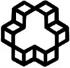 دانشگاه صنعتی خواجه نصیرالدین طوسیدانشکده مهندسی و علم موادتقاضـاي امـتحان تـکدرس
اداره آموزش دانشکده مهندسی و علم مواد
اینجانب .............................................. دانشجوي مقطع ................... رشته ...............................  به شماره دانشجویی ..................................   جهت فراغت از تحصیل نیاز بـه امتحـان درس ........................ به ارزش ......... واحد به صورت معرفی بـه اسـتاد دارم. خواهشمند است اقدام لازم مبذول دارید. ضمناً متعهد می گردم نمره نهایی را ظرف مدت 10  روز پس از اخـذ نامـه بـه آمـوزش تحویل دهم، در غیر این صورت عواقب ناشـی از عـدم ارسـال نمـره متوجـه اینجانـب خواهد بود.
تاریخ:امضاء دانشجو:نظر استاد راهنما: